Forest Lake Ranger Volleyball 2019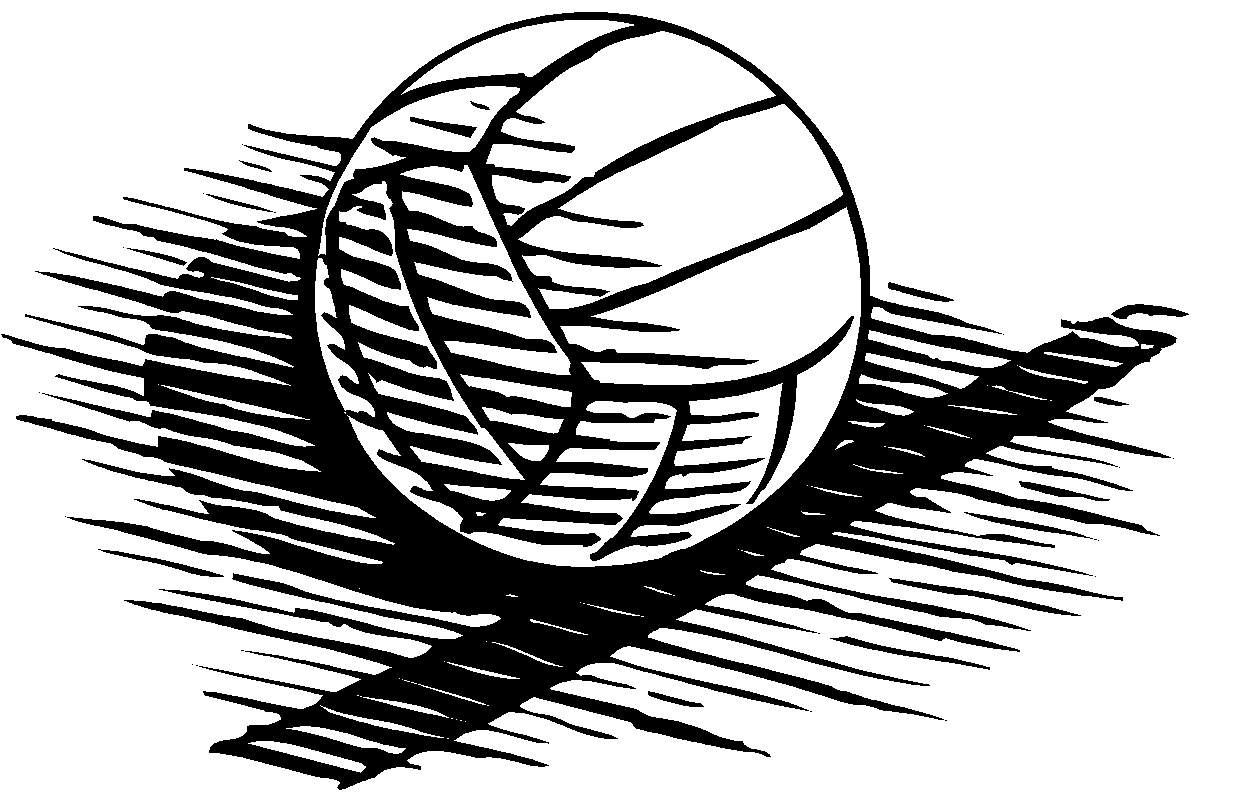 We want to celebrate our volleyball season!  Please return the bottom portion and money (checks made out to FL VB Booster Club or cash) to your coach  By Tuesday –Oct 15th.  Dinner is pizza/pasta/salad/dessert…I believe.Hope to see you there!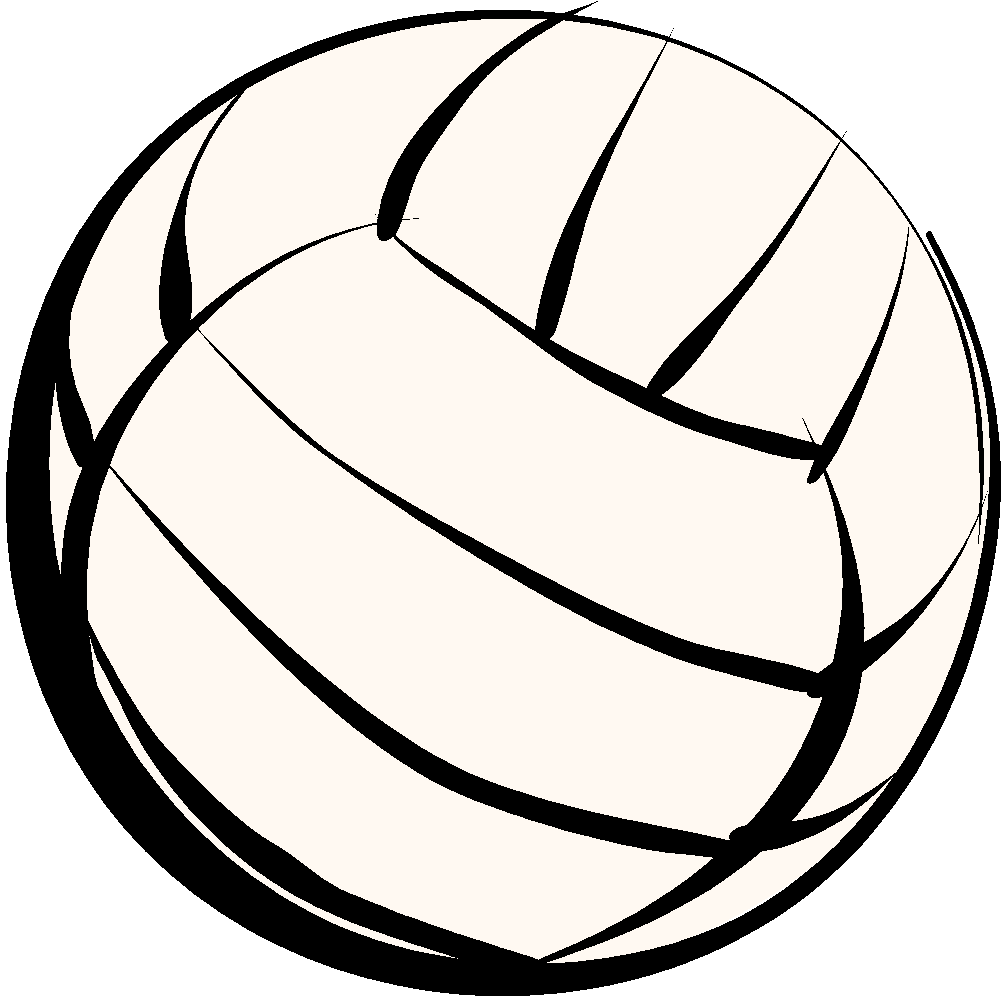 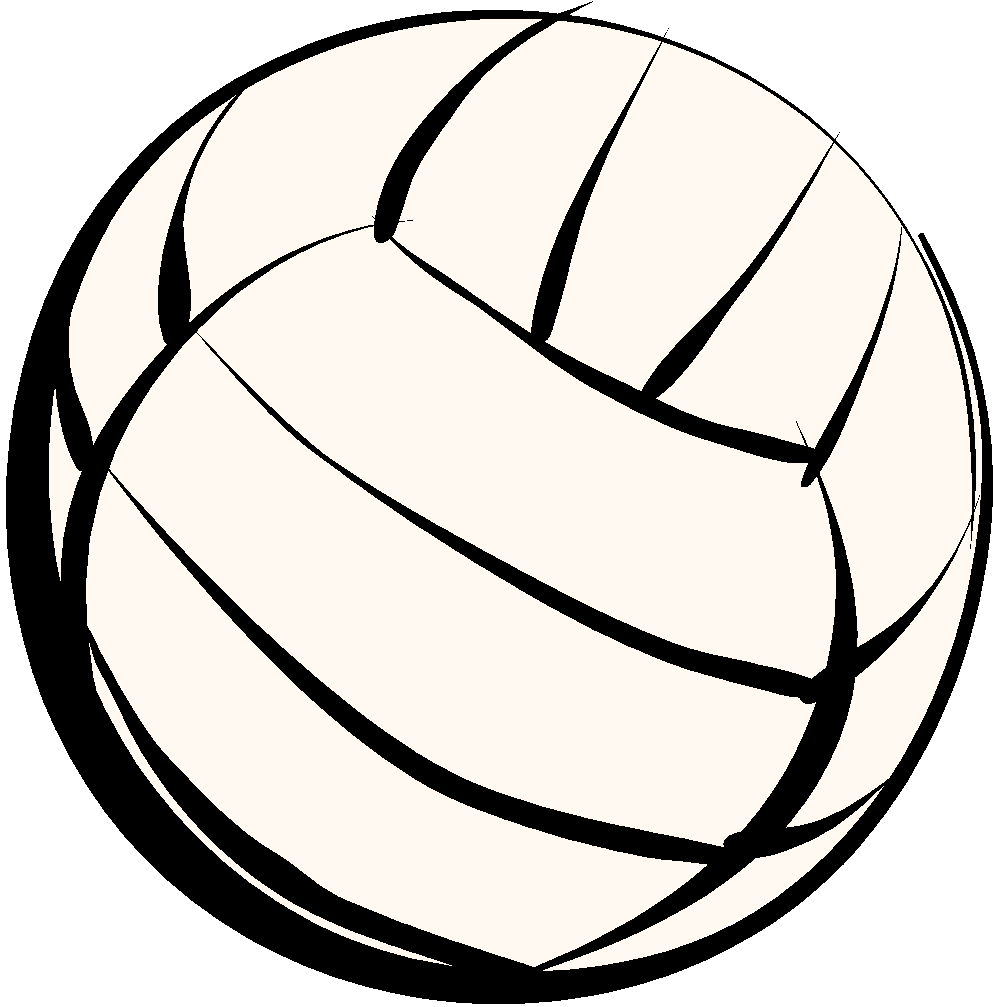                     Where:  FLHS Foyer              When:  Tuesday, October 22nd @ 6:00 pm (Dinner & short ceremony)    Cost:  $5 per person – Player’s fee was included in Booster Fees.__________________________________________________________________________________________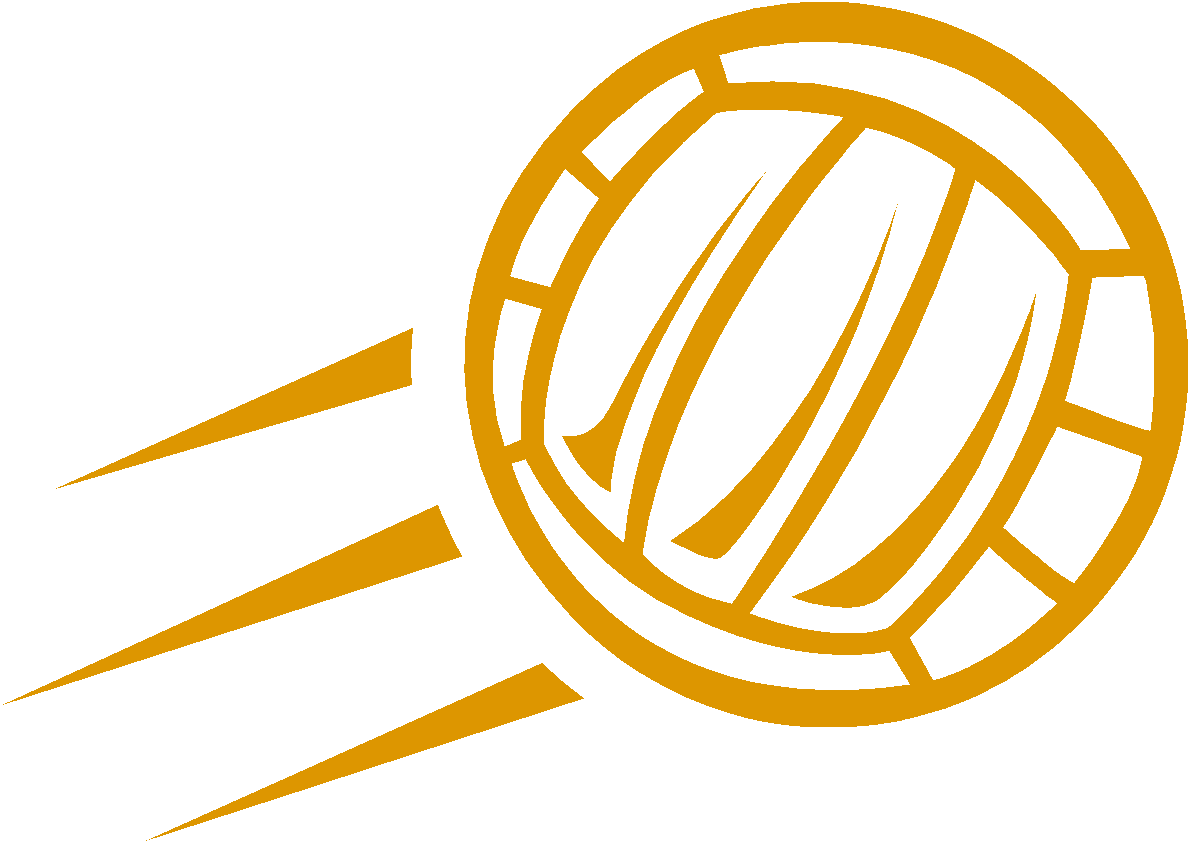                  Athlete name:  _________________________________________  (FREE)                  Others attending:  ________________________________  $5 each =  Total money  ____________                    Total people including athlete ____________